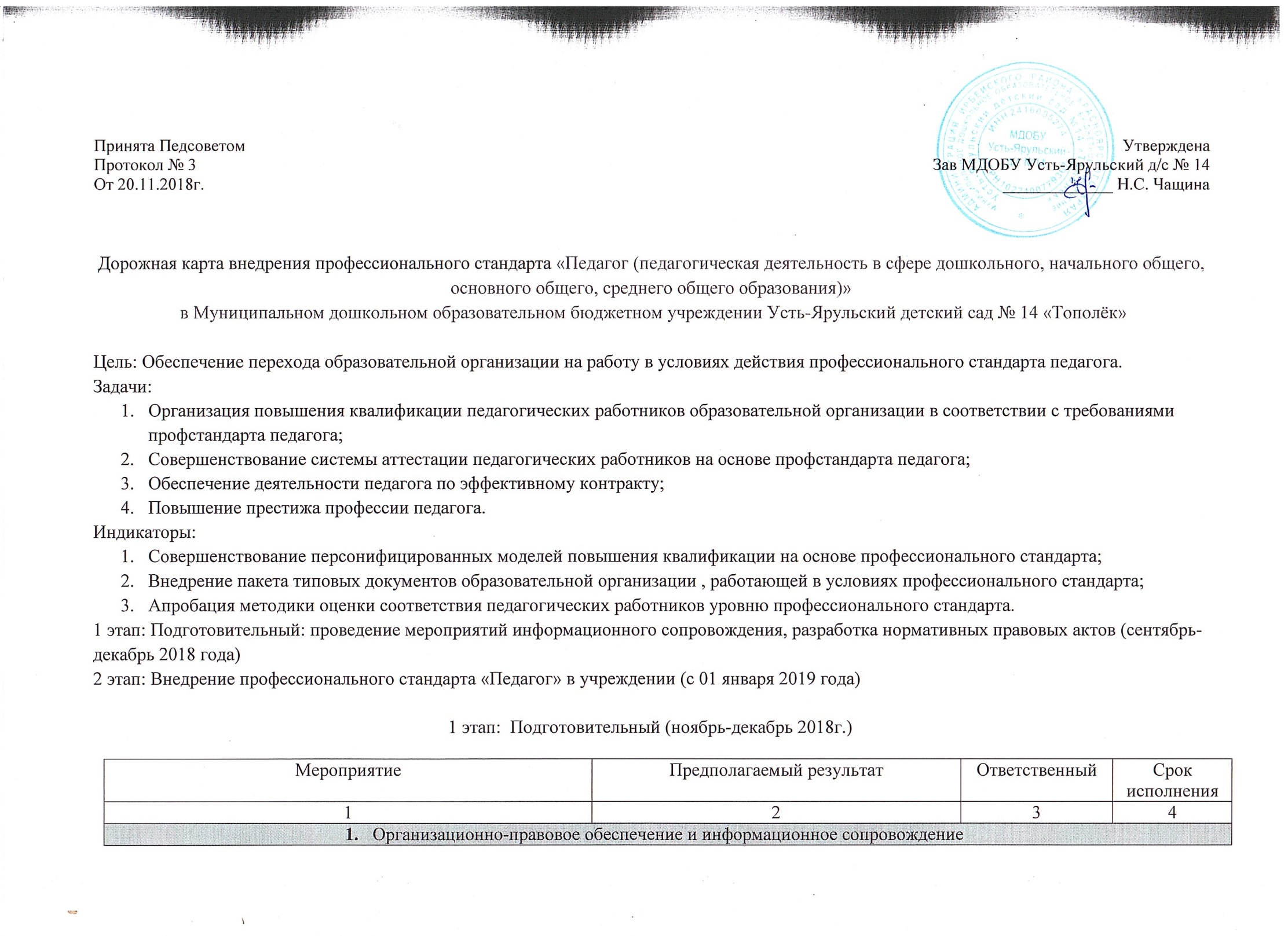 2 этап:  Внедрение профессионального стандарта «Педагог» в ДОУ (с 01.12.2018 г.)МероприятиеПредполагаемый результатОтветственныйСрок исполнения1234Организационно-правовое обеспечение и информационное сопровождениеОрганизационно-правовое обеспечение и информационное сопровождениеОрганизационно-правовое обеспечение и информационное сопровождениеОрганизационно-правовое обеспечение и информационное сопровождениеОрганизация рабочей группы по введению профессионального стандарта «Педагог». Разработка и утверждение Дорожной карты внедрения профессионального стандарта   «Педагог (педагогическая деятельность в сфере дошкольного образования)Приказ об утвержденииАдминистрация ДОУ,Члены рабочей группыдо  12.2018Организация ознакомления педагогических работников с содержанием профессионального стандарта «Педагог»:организация обсуждения на педагогических, методических советах (объединениях),  совещаниях при  руководителе ДОУ; размещение информации на стендах, сайте организацииПротоколы педагогических советов, методических советов (объединений), совещаний при  руководителе ДОУИнформационный стенд  с материалами профстандарта. Обновление сайта ДОУОбновление материалов раздела сайта «Документы». Создание  подрубрики «Профстандарт педагога»Администрация ДОУ,Члены рабочей группыдо  12.2018 Разработка, согласование и утверждение локальных нормативных актов ДОУ  в области формирования кадровой политики, трудовых отношений с  педагогами, оценки качества труда педагогических работников Новые редакции документов: должностные инструкции,трудовой договор, коллективный договор, правила внутреннего трудового распорядка  Администрация ДОУ,Члены рабочей группы  В течение периода внедренияРазработка положения о порядке проведения внутренней системы оценки качества образования в ДОУНаличие Положения о внутренней системы оценки качества образования в ДОУАдминистрация ДОУ,Члены рабочей группыдо  12.2018Ознакомление педагогических работников ДОУ с вновь разработанными локальными нормативными актами, регламентирующими социально-трудовые отношения в организации, изменениями в ранее изданные нормативные и локальные  актыЗаключенные трудовые договоры, подписанные должностные инструкции, внесение изменений в коллективный договор, правила внутреннего распорядкаАдминистрация ДОУ,Члены рабочей группы В течение года2.Определение соответствия профессионального уровня педагогических работников ДОУ требованиям стандарта2.Определение соответствия профессионального уровня педагогических работников ДОУ требованиям стандарта2.Определение соответствия профессионального уровня педагогических работников ДОУ требованиям стандарта2.Определение соответствия профессионального уровня педагогических работников ДОУ требованиям стандартаАнализ затруднений педагогов на заседаниях методического совета (объединения), определение возможности их преодоления на уровне ДОУТипологизация выявленных проблем по результатам самооценки педагогов,  внутреннего аудита, результатов контроля, внутренней системы оценки качества образования.Проведение SWOT-анализа, направленного на определение возможностей решения выявленных проблем за счет внутренних ресурсов ДОУ и возможностей внешней средыАдминистрация ДОУ,Члены рабочей группы В течение годаРазработка предложений по совершенствованию работы методической службы ДОУ с учетом выявленного дефицита компетенций педагогов в соответствии с выделенными уровнями профессионального стандартаИзменения в локальных актах, регламентирующих деятельность методической службы ДОУ.Разработка и реализации программы работы методической службы ДОУ, планов постоянно-действующих семинаровАдминистрация ДОУ,Члены рабочей группы В течение годаСоставление дифференцированной программы профессионального развития педагогов ДОУ на основе оценки уровня соответствия профессиональных компетенций педагога содержанию трудовых функций профессионального стандарта «Педагог» Установление уровня соответствия компетенции педагога содержанию трудовых функцийАдминистрация ДОУ,Члены рабочей группы В течение годаОрганизация и проведение заседания педагогического совета ДОУ с целью разработки и утверждения оптимальных путей устранения проблем для каждого педагогаСоставление траектории индивидуального профессионального развития педагога (что, когда, где будет изучаться)Администрация ДОУВ течение года Итоговый педсовет3.Повышение квалификации  педагогических работников ДОУ 3.Повышение квалификации  педагогических работников ДОУ 3.Повышение квалификации  педагогических работников ДОУ 3.Повышение квалификации  педагогических работников ДОУ Анализ и корректировка локальных  актов по вопросам организационного, информационного, материально-технического и финансового обеспечения реализации программ повышения квалификации педагогических работников ДОУЛокальные  актыАдминистрация ДОУВ течение года 4.Аттестация педагогических работников ДОУ (наименование по уставу)4.Аттестация педагогических работников ДОУ (наименование по уставу)4.Аттестация педагогических работников ДОУ (наименование по уставу)4.Аттестация педагогических работников ДОУ (наименование по уставу)Корректировка локальных актов, устанавливающих порядок создания и деятельности аттестационной комиссии ДОУ (наименование по уставу), документального оформления содержания и результатов деятельности на основании рекомендаций вышестоящих организацийЛокальные актыАдминистрация ДОУ В течение годаАпробация региональных и муниципальных методических рекомендаций по организации аттестации на основе профессионального стандартаМетодические рекомендацииАдминистрация ДОУВ течение года Организация и осуществление консультативно-методической поддержки педагогических работников по вопросам аттестации с учетом требований профессионального стандартаПолное и своевременное удовлетворение запросов целевой группы Администрация ДОУВ течении всего периода Организация и проведение семинаров для педагогических работников ДОУ  по вопросам аттестации с учетом требований профессионального стандартаИнформирование об изменениях процедуры аттестацииАдминистрация ДОУ В течение годаСоставление плана аттестации педагогических работников МБДОУ  (мониторинг) План аттестации педагогических работников Администрация ДОУ,Старший воспитатель. до декабря 2016Организационно-методическое обеспечение самоанализа (самооценки) педагогическим работником своей профессиональной деятельности с целью установления ее соответствия требованиям профессионального стандартаИнструментарий для проведения самоанализа, методические указания по его применениюАдминистрация ДОУ  2018Организация проведения самоанализа (самооценки) педагогическим работником своей профессиональной деятельности с целью установления ее соответствия требованиям профессионального стандартаПлан-график проведения самоанализаАдминистрация ДОУ  2018Составление персонифицированных программ повышения профессионального уровня педагогических работников учреждения с учетом результатов самооценкиПрограммы повышения профессионального уровня педагогических работников ДОУАдминистрация ДОУПедагоги  2018Модернизация системы подготовки и переподготовки педагогических кадров. Планирование повышения квалификации (профессиональной переподготовки) педагоговУтвержденный план повышения квалификации (профессиональной переподготовки) педагогических работников)Администрация ДОУ2018-2019Организация диссеминации полученных знаний в ходе повышения квалификации (переподготовки)Повышения профессионального уровня педагогов посредством самообразования, целевых курсов, стажировочных площадок, мастер-классов, дистанционого обучения и т.д.Администрация ДОУ   2018Организация деятельности аттестационной комиссии в ДОУ с целью подтверждения соответствия педагогических работников занимаемой должностиКадровое и организационно-методическое обеспечение деятельности аттестационной комиссии в ДОУ Администрация ДОУ,аттестационная комиссия   2018Организация и проведение квалификационных испытаний педагогических работниковЭкспертные заключения о соответствии педагогических работников занимаемой должностиАдминистрация ДОУ, аттестационная комиссия2-ое полугодие  2018Внесение дополнений в программы сопровождения молодых специалистов в период адаптацииАдаптированные программы сопровождения молодых специалистов к требованиям профессионального стандартаАдминистрация ДОУ,педагоги    В течение всего периодаОрганизация сопровождения молодых педагогов, системы наставничества в ДОУОпределение наставников приказом руководителя ДОУАдминистрация ДОУ постоянноОрганизация  участия педагогов ДОУ в  профессиональных  Всероссийских, краевых и муниципальных конкурсах   вклад в развитие образования и т.д.)Стимулирование             педагогов ДОУ к эффективной          образовательной деятельности,        выявление        и распространение  успешного педагогического     опыта.    Повышение   привлекательности профессии Администрация ДОУпостоянноОрганизация мероприятий, направленных на популяризацию деятельности педагогов - победителей конкурсов профессионального мастерстваПлан мероприятийАдминистрация ДОУпостоянноРазмещение информационных статей на сайте ДОУ, персональных страниц педагогов об успешной профессиональной деятельности в ДОУ. На официальных сайтах образованияАдминистрация ДОУпостоянно